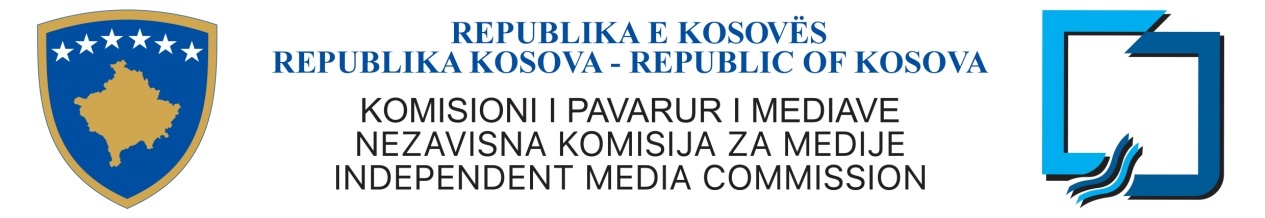 KONTROLNA LISTA TOKOM OCENJIVANJA ZAHTEVA Kfalifikacioni kriterjuma za PAMU1Forma Aplikacije, popunjena i kompletirana u celosti 2Biznis Plan za naredne tri godine, uklučujuči organizacionu strukkturu i broj zaposlenika;3Dokaz o finacijskom odrzljivosti (zvanicni dokumenat o poreklu finacijski sredtava)4Detaljna Programska sema za nedelju dana; 5Sistem emitovanja u skladu sa tehničkim projektom;6Kvalitet tehnologije predloženo za emitovanje;7Kvalitet tehnologije i lista tehnicke opreme za rad u studio8Profesionalni Kvalifikacioni Kriterijumi osoblja odgovorni u oblasti: I. Programska pitanja (dokaz o fakultetskoj kvalifikaciji za programska pitanja iz oblasti novinarstva ili masovnih komunikacija – diploma, kao i dokaz o najmanje tri (3) godine radnog iskustva u relevantnim oblastima) i CV.II. Pravna pitanja (dokaz o visokoj stručnoj spremi za pravne poslove – diploma, kao i dokaz o najmanje tri (3) godine radnog iskustva u odgovarajućoj oblasti) i CV;II. Tehnička pitanja (dokaz o stručnoj spremi za tehnička pitanja - diploma iz oblasti emitovanja, telekomunikacija ili informacionih tehnologija, kao i dokaz o radnom iskustvu od najmanje tri (3) godine u odgovarajućim oblastima) i CV.Ovjerene kopije diploma i original dokaza o radnom iskustvu.9Kompletiran Sertifikat Biznisa –  delatnost za radio i televizijuNotarizirana kopija 10Potvrda u vezi sa krivičnim presudama – dokumenat ne stariji od 6 meseci) Original11Dokaz iz Suda da nije u toku stečajni ili likvidacioni postupak u vezi sa poslovanjem podnosioca zahteva za njegovu licencu - dokument ne stariji od 6 meseci.Original 12Dokaz da kandidat nema poreske obaveze pre drzavi ( Sertifikat od PAK-a sa vezeci rok ) Original13Dokaz o uplatu administrativnu taksu za aplikaciju;Original14Pismena izjava da kandidat ne vrši neku javnu izabranu funkciju ili da nije imenovan na neku visoku zvaničnu funkciju. Originlna ili notarizirana kopija 15Pismena izjava da kandidat nije deo viših rukovodećih/izvršnih struktura neke političke stranke. Originlna ili notarizirana kopija16Pismena izjava da kandidat nije deo viših rukovodećih/izvršnih struktura neke verske organizacije.Originlna ili notarizirana kopija